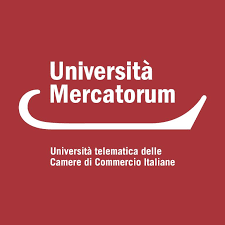 International ConferenceTHE VALUE OF THE POSITIONS OF THE INTERNATIONAL HUMAN RIGHTS BODIES FOR NATIONAL LABOUR LAWVenue: Agerola, Napoli22-23 June 2023Deadline for the abstracts: 20 May 2023  Our keynote speakers: Dr. Roberto Caldas, former President of the Inter-American Court of Human Rights (confirmed) Dr. Karin Lukas, former President of the European Committee of Social Rights, Council of Europe, Head of Programme Lines "Business and Development Cooperation" and "Social Justice" Ludwig Boltzmann Institute of Fundamental and Human Rights (awaiting final confirmation) International labour law (ILL) might be efficient only in case if the national actors are aware of it and are ready to implement it. Human rights treaties form part of ILL, and the legal reasoning of international human rights bodies expressed in concluding observations, conclusions or judgments at times shape the national approach to a certain labour law issue. The present call for papers is an attempt to gather researchers who have traced the impact of intentional human rights bodies on national jurisprudence or legislation, considered the difference in the national and international approaches to balancing exercises when labour rights (or a human right realized at work) are to be balanced with the employer’s rights or interests, or the State’s ones.     In particular, the topics of workplace privacy, religious rights at work, the approach to discrimination and its justification are of interest. Also, the impact of international bodies on public policies in the field of forced labour, employment and collective labour law policies, struggle with harassment and violence at work, are very welcome. We also invite papers considering the ways of improving the links between international bodies and national courts.    The conference will comprise of 3 panels:The value of positions of the UN Human rights committees and their impact on national law or jurisprudence; The impact of the Inter-American Court of Human Rights on national labour law and the difficulties of ensuring compliance; The impact of the European Court of Human Rights and the European Committee of Social Rights on national labour law and the points of resistance.Important datesAbstract Submission Deadline: 20.05.2023Notification of Acceptance: 25.05.2023Please submit your proposal (100-150 words) to the Organizing Committee following the link: https://docs.google.com/forms/d/e/1FAIpQLSdL9h_b4L1ft9dAwzOjHACytrfCGzSfhkm8ezW32tnrLELWaQ/viewformOrganizing Committee:Dr. Marco Mocella, Professor,  
Mercatorum University, RomaDr. Elena Sychenko, Associate Professor, Saint Petersburg University, visiting professor University of TrentoDr. Luga Nogler, Professor, University of TrentoDr. Nikita Lyoutov, Associate Professor, M. Narikbayev KAZGUU University, Astana, KazakhstanContact person: Elena SychenkoElena.sychenko@unibo.itConference venue: CAMPUS PRINCIPE DI NAPOLI Via Salvatore di Giacomo, 8 Agerola Fraz. San Lazzaro 80051 - Napoli